Did You Know – Alumni Support is Greatly Appreciated!Please mark the Volunteer and Committee Opportunities you’d like to learn more about:Did You Know – There are over 15,000 Charter Oak Graduates!Please help us by selecting which Social Activities you’d be interested in:Did You Know – We would like to Keep in Touch with YOU!Tell us how you like to receive updates:Please provide your Current Contact Information:Did You Know – We Value Your Input!Comments appreciated:  ____________________________________________________________________________________

Charter Oak State College | 55 Paul J. Manafort Sr. Drive, New Britain, CT 06053 | 860-515-3889 | alumni@charteroak.eduCharter Oak State College
Alumni AssociationSurvey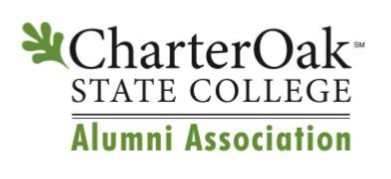 Did You Know – Every graduate of Charter Oak is valuable to our College!The Alumni Association can accomplish nothing without the engagement of former COSC students. Please take a moment to respond to the survey below and return to alumni@charteroak.edu or the address listed below.Did You Know – Every graduate of Charter Oak is valuable to our College!The Alumni Association can accomplish nothing without the engagement of former COSC students. Please take a moment to respond to the survey below and return to alumni@charteroak.edu or the address listed below. Ambassador Graduation Board Membership Career Development Career Mentoring Community Service Scholarship FundraisingOther: ______________________ Phone-a-thon Workshops Dinner & Show Happy Hour Sporting Events (viewing) Golf    Bowling Community Service Volunteer Alum Led Workshops Bus Trip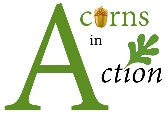  Social / Networking Email   Mail   Phone   Text   Newsletter   Website Social Media:  Facebook  LinkedIn  Twitter  All of the Above     Other: _____________________________  First & Last Name Street AddressCity, ST & ZIP CodeDegree Conferred:   Associate      Bachelor’s      Master’sDegree Conferred:   Associate      Bachelor’s      Master’sPhoneE-Mail (Preferred)Employer / TitleField/Industry Acorns in Action     Become a Community Service Volunteer! Acorns in Action     Become a Community Service Volunteer! Ambassador          Receive your official Alumni Ambassador pin!! Ambassador          Receive your official Alumni Ambassador pin!!